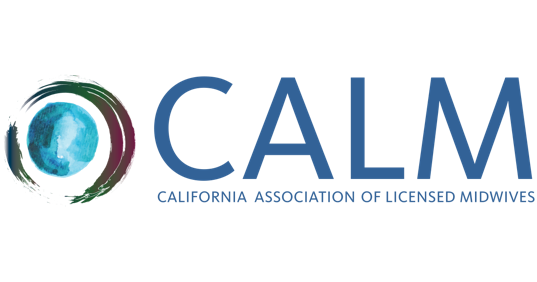 MEMBERSHIP APPLICATIONCalifornia Association of Licensed Midwives (CALM)NAMEADDRESSCITY/STATE/ZIP                                                                 PHONECOUNTYEMAIL	WEBSITEMEMBERSHIP CATEGORIES**All memberships will renew annually on July 1st**CALM Midwife Membership - $200 PER YEARDesignation:	LM                 CPM & LM      	CNM	PA              MD               NDCALM Midwife of Color Membership - FREEDesignation:	LM                 CPM & LM      	CNM	PA              MD               NDCALM Newly Licensed Midwife Membership - $100 PER YEARDesignation:	LM                 CPM & LM      	CNM	PA              MD               NDCALM Retired Midwife Membership - $50 PER YEARDesignation:	LM                 CPM & LM      	CNM	PA              MD               NDCALM Student Midwife Membership - $50 PER YEARDesignation:	LM                 CPM & LM      	CNM	PA              MD               NDCALM Student Midwife of Color Membership - FREEDesignation:	LM                 CPM & LM      	CNM	PA              MD               NDLicense number ______________CALM Associate $50 CALM Associate with business listing $75Do you want to support our sister organization CAM?	$1,000	$500	$250	$100	$50	$25	Other  _______May we list your name as a donor on our website?	Yes	No, thanksIf yes, how would you like your name listed on our donor page?MAIL TO:California Association of Licensed MidwivesP.O. Box 104San Leandro, CA 94577Or join online at https://www.californiamidwives.org/JoinCALM/